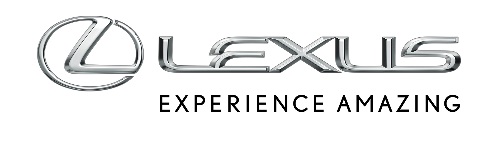 19 KWIETNIA 2021ŚWIATOWA PREMIERA NOWEGO LEXUSA ESJeszcze większy komfort i lepsze wyciszenie wnętrza – najważniejsza cecha każdego Lexusa ESPewniejsze prowadzenie i lepsza stabilizacja toru jazdy, dzięki modyfikacji zawieszenia Odświeżona stylistyka nadwozia i wnętrza – nowy ES jest jeszcze bardziej elegancki i nowoczesnyJeszcze wyższy poziom bezpieczeństwa, dzięki nowemu systemowi Lexus Safety System + 2.5Lexus zaprezentował nowy model ES, dzięki któremu pozycja marki w segmencie ekskluzywnych limuzyn będzie jeszcze mocniejsza. W nowym modelu odświeżono stylistykę oraz wyposażono go w najnowsze technologie.Limuzyna Lexus ES dostarczała przez długie lata niezapomnianych wrażeń zarówno kierowcom, jak i pasażerom dzięki wyjątkowemu poziomowi komfortu, doskonałemu wyciszeniu wnętrza oraz luksusowemu wykończeniu kabiny. Model ES wszedł na rynek w roku 1989 i należy do najważniejszych samochodów w gamie Lexusa. Do dziś Lexus ES znalazł łącznie ponad 2,65 mln nabywców w przeszło 80 krajach.Zgodnie z zasadą „Always On” („Zawsze gotowi”, „Zawsze w uderzeniu”), projektanci i inżynierowie Lexusa nieprzerwanie pracują nad rozwijaniem swoich modeli. Dotyczy to także Lexusa ES, którego nowa wersja została znacząco udoskonalona w porównaniu z modelem zaprezentowanym w 2018 roku klientom z Europy Zachodniej i Środkowej. Ten jakże ważny dla klientów biznesowych samochód jest dostępny w Europie z samoładującym się napędem hybrydowym 4. generacji. Nowy ES cechuje się jeszcze lepszym poziomem wyciszenia i bardziej komfortowym zawieszeniem. Inżynierowie Lexusa uzyskali jeszcze bardzie precyzyjną, płynną koordynację między przyspieszaniem, hamowaniem i kierowaniem w każdej sytuacji.Wyrafinowane technologie Lexusa zastosowano do usprawnienia i usztywnienia elementów tylnego zawieszenia, aby zapewnić wyjątkowy poziom stabilności w takich sytuacjach, jak np. gwałtowna zmiana pasa ruchu przy wysokiej prędkości. Natomiast wersja ES F SPORT została wyposażona w adaptacyjne zawieszenie AVS, wykorzystujące nowe rozwiązania, dzięki którym możliwe było uzyskanie zarówno komfortu amortyzacji, jak i wyśmienitych reakcji na ruchy kierownicą.Ponadto nowy ES wyposażony został w innowacyjne technologie z zakresu bezpieczeństwa czynnego w najnowszej wersji pakietu Lexus Safety System + 2.5, zapewniające użytkownikom auta jeszcze wyższy poziom bezpieczeństwa. Przeprojektowane zostały także światła główne oraz przedni grill, zaś wnętrze otrzymało nową kolorystykę kabiny.WYCISZENIE, AMORTYZACJA I ODCZUCIA PODCZAS PROWADZENIA „Naszym celem było jeszcze silniejsze podkreślenie jakości modelu ES przez dodanie mu nowych wartości. Poza dalszą poprawą wyciszenia i komfortu amortyzacji, dążyliśmy do uzyskania bezpośrednich reakcji auta na ruchy kierownicą, aby intencje kierowcy były wiernie odwzorowane w zachowaniu samochodu. Jeśli chodzi o stylistykę, zwróciliśmy się w stronę podkreślenia elegancji, którą wyróżnia się Lexus ES. W trakcie tych prac – aby wyprzedzić oczekiwania klientów – zdefiniowaliśmy elementy, które można było poprawić. Mam nadzieję, że prowadząc nowego Lexusa ES, nasi klienci dostrzegą osiągnięcia naszego zespołu projektowego, który pracował zgodnie z zasadą Always On” – powiedział Tetsuya Aoki, główny inżynier Lexus International.Tylne zawieszenie o większej sztywnościW nowej odsłonie modelu w tylnym zawieszeniu zastosowano dwuwarstwowe elementy zwiększające sztywność skrętną w tym obszarze. Dzięki temu charakter pracy układu jezdnego zapewnia wykonywanie poleceń kierowcy zgodnych z jego intencjami na niespotykanym dotąd poziomie, nawet w sytuacji gwałtownej zmiany pasa ruchu przy wysokiej prędkości.Lepiej wyczuwalny pedał hamulca, wyższa jakość hamowaniaPowierzchnia styku stopy kierowcy z pedałem hamulca została zwiększona poprze zmianę kształtu tego elementu. Zredukowano także wibracje, podnosząc poczucie stabilności podczas naciskania pedału hamulca. W hybrydowej wersji ES 300h poprawiono zakres i poczucie kontroli nad procesem hamowania, zmieniając parametry elektronicznego sterowania układem hamulcowym. Wyrafinowany system AVSNowy element wykonawczy zastosowany w systemie adaptacyjnego zawieszenia AVS w wersji ES F SPORT zwiększa zakres kontroli zaworu przepływu. Teraz jest on w stanie reagować w zakresie minimalnych sił tłumienia, zapewniając najwyższej jakości komfort amortyzacji przy jednoczesnym poprawieniu reakcji na ruchy kierownicą.Stylistyka łącząca nowoczesność z poprawioną funkcjonalnościąWygląd nowego ES został unowocześniony dzięki przeprojektowanemu grillowi i nowym światłom głównym. Jeśli chodzi o wnętrze, w ofercie pojawiła się nowa skórzana tapicerka w odcieniu Forest Brown, tapicerka ze sztucznej skóry oraz dwukolorowe siedzenia dla wersji F SPORT. Ponadto niektóre funkcje – jak te wywoływane poprzez nowy ekran multimediów – stały się bardziej przyjazne użytkownikowi.HYBRYDA CZWARTEJ GENERACJIES 300h został wyposażony w hybrydową jednostkę napędową czwartej generacji, odznaczającą się bardzo niskim zużyciem paliwa (ok. 4,7 l /100 km w cyklu mieszanym), minimalną emisją niepożądanych substancji oraz doskonałą reakcja na naciśnięcie pedału przyspieszenia. Wykorzystuje ona pracujący w cyklu Atkinsona 2,5-litrowy, czterocylindrowy silnik benzynowy o ultrawysokiej sprawności oraz lżejszy, bardziej zwarty silnik elektryczny o większej mocy. Łączna moc układu wynosi 218 KM. Napęd hybrydowy charakteryzuje brak wielu elementów podatnych na zużycie charakterystycznych dla napędów konwencjonalnych m.in.: turbosprężarka, dwumasowe koło zamachowe, sprzęgło, alternator, pasek klinowy. Dodatkowo jazda hybrydą ogranicza zużycie tarczy i klocków hamulcowych oraz opon.NADWOZIENowy projekt przedniego grillaZachowując charakterystyczny wygląd przodu Lexusa ES, pewnym zmianom poddano przedni grill, zmniejszając liczbę pionowych żeber i wprowadzając zestaw elementów w kształcie litery L, które łącznie tworzą wrażenie poziomego przepływu i silnego dążenia w przód.Nowy design świateł głównychModele z lampami jednosoczewkowymi mają teraz węższe, bardziej zwarte obudowy przednich świateł, natomiast reflektory trójstrumieniowe wyposażono w system adaptacyjnych świateł głównych BladeScan® – również w zwężonych, ostrzejszych obudowach.Nowy design kółSportowe 17-calowe felgi o nowym wzorze mają polerowane detale, natomiast 18-calowe obręcze wnoszą dodatkowe poczucie luksusu dzięki kontrastowemu wykorzystaniu powierzchni polerowanych i lakierowanych na czarno. 19-calowe koła F SPORT wykończono polerowanym czarnym lakierem, dopasowując wygląd felg do charakteru grilla.Nowe kolory nadwoziaDostępny po raz pierwszy lakier Sonic Platinum jeszcze bardziej podkreśla formy i płaszczyzny auta, a nowy lakier Sonic Grey pozwolił uzyskać metaliczny wygląd przy maksymalnym połysku.WNĘTRZESystem multimedialnyZgodnie z zasadą Lexusa „człowiek w centrum uwagi”, nowy ekran dotykowy przysunięto w stronę kierowcy aż o przeszło 100 mm, przechylając go zarazem o 5 stopni, aby poprawić jego ergonomię.Zaktualizowana aplikacja Lexus LinkKierowcy mogą synchronizować i integrować swoje smartfony z wykorzystaniem Apple CarPlay® oraz Android Auto® i wykorzystywać najnowszą wersję aplikacji Lexus Link przy realizacji takich zadań, jak zdalne sprawdzanie zablokowania drzwi, zamknięcia okien czy wyłączenia świateł, kontrola zbliżających się działań serwisowych, uruchamianie świateł awaryjnych czy komunikacja ze służbami ratunkowymi.Elementy ozdobneW ofercie znalazły się nowo opracowane elementy inkrustacyjne z drewna orzechowego Sumi Black Walnut oraz Dark Brown Walnut, wnoszące atmosferę luksusu i nowoczesności.Nowe kolory wnętrza Do orzechowego wykończenia wnętrza Hazel dołącza nowa opcja kolorystyczna w tonacji Forest Brown. Wersja F SPORT jest teraz dostępna w bieli, z fotelami o siedziskach w schemacie kolorystycznym White-and-Flare Red łączonych z czarnymi oparciami, które podkreślają sportowy charakter auta.INNOWACYJNE TECHNOLOGIE Z ZAKRESU BEZPIECZEŃSTWANowy Lexus ES jest wyposażony w zaktualizowany pakiet systemów bezpieczeństwa czynnego Lexus Safety System + 2.5. Jego działanie opiera się na jednosoczewkowej kamerze i radarze milimetrowym. Pakiet został rozbudowany o awaryjne wsparcie układu kierowniczego Emergency Steering Assist oraz udoskonalony system rozpoznawania pasa ruchu. Ponadto zastosowano nowe, lepsze kamery w systemie Digital Side View Monitor. Lexus Safety System + 2.5Poprawiono wydajność kamery i radaru, by poszerzyć zakres działania systemu ochrony przedzderzeniowej PCS (Pre-Collision System), który teraz rozpoznaje rowerzystów, a pieszych także w warunkach słabego oświetlenia. System zapewni teraz również wsparcie kierowcy podczas pokonywania skrzyżowań dzięki funkcji Intersection Turn Assist, która zapewnia wykrywanie pojazdów jadących z przeciwka oraz pieszych przechodzących przez jezdnię. W zakres LSS+ 2.5 wchodzi także awaryjne wsparcie układu kierowniczego Emergency Steering Assist. Emergency Steering AssistW sytuacji, gdy tuż obok toru jazdy lub wręcz na jezdni pojawi się pieszy, Emergency Steering Assist (aktywowany przez wykonany przez kierowcę gwałtowny ruch kierownicą) wspomoże działanie układu kierowniczego tak, by utrzymać pełną stabilność samochodu i optymalny tor jazdy.Asystent pasa ruchu Lane Tracing AssistSystem utrzymywania na pasie ruchu Lane Tracing Assist (LTA), który stanowi zaawansowane wsparcie układu kierowniczego, utrzymuje auto pośrodku pasa ruchu. Aby usprawnić jego działanie, sięgnięto po technologie sztucznej inteligencji (AI), które zwiększają zakres wsparcia, dzięki czemu ingerencje w układ kierowniczy są tak płynne, że niemal niewyczuwalne.Aktywny tempomat Dynamic Driving Cruise ControlSystem radarowego tempomatu Dynamic Radar Cruise Control wzbogacono o funkcję kontroli prędkości w łuku, która reguluje prędkość pojazdu, z wyprzedzeniem dostosowując ją do przebiegu drogi, dzięki czemu utrzymywany jest stały odstęp od poprzedzającego pojazdu.Adaptacyjne światła drogowe BladeScan™ BladeScan™ to wyrafinowany system adaptacyjnego przełączania świateł drogowych, w którym światło emitowane przez diody LED pada na szybko obracające się zwierciadło, zapewniające możliwość sterowania wiązką światła. Odpowiednio ukierunkowane światło przechodzi przez soczewkę, zapewniając znacznie lepszą kontrolę nad oświetlanym obszarem. BladeScan™ zwiększa możliwości wykorzystywania świateł drogowych, dzięki czemu kierowca może zauważyć pieszych i znaki drogowe o wiele wcześniej, bez oślepiania innych kierowców jadących z przeciwka.Digital Side View MonitorZnacząco usprawniono wydajność kamer cyfrowych lusterek bocznych (Digital Side View Monitor), zaprojektowanych tak, by zapewnić kierowcy lepszy podgląd sytuacji po bokach i z tyłu auta niż w przypadku konwencjonalnych lusterek bocznych, szczególnie w nocy i w czasie opadów. Przetwarzanie obrazu z redukcją interferencji pomaga uzyskać wyraźniejszy obraz, a dodatkowo zredukowano migotanie źródeł światła.Nowa ekskluzywna limuzyna Lexus ES wejdzie do sprzedaży w Europie jeszcze w tym roku. Więcej szczegółów jest dostępnych pod adresem: https://www.lexus-polska.pl/car-models/es/#hero.